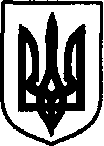 УКРАЇНАДунаєвецька міська рада VII скликанняР І Ш Е Н Н Я Тридцять третьої сесії08 лютого 2018 р.                                     Дунаївці	                                                 №15-33/2018рПро оренду майна комунальної власності Дунаєвецької міської радиКеруючись статтями 26, 60 Закону України «Про місцеве самоврядування в Україні», розглянувши листи комунального підприємства «Міськводоканал» Дунаєвецької міської ради від 07.02.2018 р. №22, Товариства з обмеженою відповідальністю «Альфа Гарант ЛЛС» від 04.12.2017 р. № 75, комунальної установи Дунаєвецької міської ради «Дунаєвецька дитячо-юнацька спортивна школа» від 05.01.2018 р. № 4, враховуючи пропозиції спільних засідань постійних комісій від 05.02.2018 р. та 06.02.2018 р., міська радаВИРІШИЛА:1. Затвердити оцінку вартості майна, яке перебуває у власності територіальної громади, а саме:- частини нежитлової будівлі – компресорна, загальною площею 69,3 м2  за адресою: м. Дунаївці, вул. Садова, 6, в розмірі 77 790 (сімдесят сім тисяч сімсот дев’яносто грн.) грн. без урахування ПДВ.2. Надати в оренду фізичній особі-підприємцю Михальському Сергію Михайловичу частину нежитлового приміщення, що знаходиться за адресою в с. Зеленче, вул. Центральна, 25, загальною площею 31,9 м2 (терміном до 31.08.2018 року).3.  Надати в оренду Товариству з обмеженою відповідальністю «Альфа Гарант ЛЛС» Слободяну В.П. частину нежитлового приміщення, що знаходиться за адресою в   м. Дунаївці, вул. Шевченка, 50, а саме: - кабінет № 29 площею 14,4 м2.4. Надати в оренду комунальній установі Дунаєвецької міської ради «Дунаєвецька дитячо-юнацька спортивна школа» частину нежитлового приміщення площею 313,7 м2, згідно розкладу занять – спортивний зал для боротьби, роздягальню, душову загальною площею 533,2 м2 та ігровий зал площею 681,2 м2 що знаходиться за адресою в м. Дунаївці, вул. Дунайгородська, 2.5. Відділу з питань економіки, інвестицій та комунального майна апарату виконавчого комітету Дунаєвецької міської ради (Т.Дудка) забезпечити укладення в установленому порядку договору оренди. 6. Контроль за виконанням рішення покласти на постійну комісію з питань житлово-комунального господарства, комунальної власності, промисловості, підприємництва та сфери послуг (голова комісії Л.Красовська). Міський голова                                                                                                            В.Заяць